Сумська міська радаВиконавчий комітетРІШЕННЯвід                               №     Про  надання  дозволу  на  переведення нежитлового приміщення  у  категоріюжитлового, присвоєння  йому поштовоїадреси  та визнання  громадянина  його наймачемРозглянувши заяву Пхайко (Харченко) Олени Олександрівни про надання дозволу на переведення нежитлового приміщення у категорію житлового, присвоєння йому поштової адреси та визнання її наймачем цього приміщення, яким вона користується та фактично мешкає з 2002 року, ураховуючи рішення Сумської міської ради від 25.01.2017 № 1688-МР «Про передачу житлових будинків (з допоміжними спорудами), співвласником яких є територіальна громада міста Суми, на балансовий облік департаменту інфраструктури міста Сумської міської ради», відповідно до статті 47 Конституції України, статей 61, 63, 103 Житлового кодексу Української РСР, Порядку надання дозволу на перепланування та/або переобладнання житлових та нежитлових приміщень; переведення нежитлових приміщень у категорію житлових; житлових будинків квартирного типу в будинки садибного типу, а також переведення житлових будинків і житлових приміщень у нежитлові, затвердженого рішенням виконавчого комітету Сумської міської ради від 26.10.2011 № 673 (зі змінами), Порядку присвоєння та зміни поштових адрес об’єктам нерухомого майна в місті Суми, затвердженого рішенням Сумської міської ради від 24.09.2014 № 3554-МР, керуючись частиною першою статті 52 Закону України «Про місцеве самоврядування в Україні», виконавчий комітет Сумської міської радиВИРІШИВ:Надати дозвіл на переведення з нежитлового приміщення (літера згідно з технічним паспортом А-10, розміщеного на першому поверсі), у категорію житлового за адресою: м. Суми, вул. Ковпака, 81 Б,  приміщення № 41 А, загальною площею 40,51 кв.м., яке належить Пхайко Олені Олександрівні на праві користування згідно з договором безкоштовного користування приміщенням від 14.07.2014, та присвоїти йому поштову адресу: м. Суми, вул. Ковпака, 81 Б,  кв. 41 А.Визнати  Пхайко Олену Олександрівну  наймачем  жилого  приміщення     загальною    площею   після   реконструкції   38,7   кв.м.   по вул. Ковпака, 81 Б, кв. 41 А.Міський голова                                                                           О.М.  ЛисенкоЧайченко, 700-630Розіслати: Чайченко О.В., Клименко Ю.М., Кривцову А.В., заявнику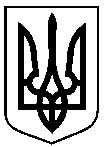             Проект          оприлюднено«___»__________2018 р.